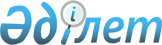 Үш пайыз мөлшерінде мүгедектер үшін жұмыс орындарының квотасын белгілеу туралыБатыс Қазақстан облысы Жәнібек ауданы әкімдігінің 2009 жылғы 15 маусымдағы N 169 қаулысы. Батыс Қазақстан облысы Жәнібек ауданы әділет басқармасында 2009 жылғы 24 шілдеде N 7-6-90 тіркелді      Қазақстан Республикасының "Қазақстан Республикасындағы жергілікті мемлекеттік басқару және өзін-өзі басқару туралы", "Қазақстан Республикасында мүгедектерді әлеуметтік қорғау туралы" және "Халықты жұмыспен қамту туралы" Заңдарын басшылыққа ала отырып және 2009 жылғы 12 маусымдағы аудандық жұмыспен қамту және әлеуметтік бағдарламалар бөлімінің N 1004 санды ұсынысы негізінде аудан әкімідігі ҚАУЛЫ ЕТЕДІ:



      1. Төмендегі тізімдегі мекемелер мен кәсіпорындарға үш пайыз мөлшерінде мүгедектер үшін жұмыс орындарының квотасы белгіленсін:      1. Аудандық туберкулез ауруханасы;

      2. N 9 кәсіптік лицей;

      3. Т.Жароков атындағы жалпы білім беретін орта мектеп;

      4. Ғ.Қараш атындағы жалпы білім беретін орта мектеп;

      5. Аудандық білім беру бөлімі;

      6. "Жәнібек" балабақшасы;

      7. "Балдәурен" балабақшасы.



      2. Осы қаулы алғаш ресми жарияланған күннен бастап қолданысқа енгізіледі.



      3. Осы қаулының орындалуын бақылау аудан әкімінің орынбасары Б. А. Есенғалиевке жүктелсін.      Аудан әкімі
					© 2012. Қазақстан Республикасы Әділет министрлігінің «Қазақстан Республикасының Заңнама және құқықтық ақпарат институты» ШЖҚ РМК
				